АДМИНИСТРАЦИЯ ТУЖИНСКОГО МУНИЦИПАЛЬНОГО РАЙОНА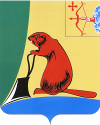 КИРОВСКОЙ ОБЛАСТИПОСТАНОВЛЕНИЕО внесении изменений в постановление администрации Тужинского муниципального района от 11.10.2013 № 530В соответствии  с решением Тужинской районной Думы от 31.08.2015      № 61/384  « О внесении изменений в решение Тужинской районной Думы от 12.12.2014 № 49/333 «О бюджете Тужинского муниципального района на 2015 год и на плановый период 2016-2017 годов» и на основании постановления администрация Тужинского муниципального района  от 19.02.2015 № 89 «О разработке, реализации и оценке эффективности реализации программ Тужинского муниципального района», администрация Тужинского муниципального района ПОСТАНОВЛЯЕТ:  1. Внести изменения в постановление администрации Тужинского муниципального района от 11.10.2013 № 530 «Об утверждении муниципальной программы Тужинского муниципального района «Развитие культуры» на 2014-2018 годы»( с изменениями, внесенными постановлениями администрации Тужинского муниципального района от 18.04.2014 № 149, от 04.06.2014 № 245 , от 30.07.2014 № 331, от 09.10.2014 № 442, от 05.11.2014 № 475, от 12.01.2015    № 8, от 16.02.2015 № 72, от 13.05.2015 № 194, от 16.06.2015 № 236, от 03.08.2015 № 286), утвердив изменения согласно приложению.          2. Настоящее постановление вступает в силу с момента опубликования в Бюллетене муниципальных нормативных актов органов местного самоуправления Тужинского муниципального района Кировской области.Глава администрации Тужинского муниципального района                  Е.В.Видякина                                                                     ПриложениеУТВЕРЖДЕНЫпостановлением  администрации Тужинскогомуниципального района от_11.09.2015__ №__321__ИЗМЕНЕНИЯв муниципальной  программе Тужинского муниципального района «Развитие культуры» на 2014-2018 годы.	1. Строку «Объёмы ассигнований муниципальной программы» паспорта муниципальной программы Тужинского муниципального района «Развитие культуры» на 2014-2018 годы   изложить в новой редакции следующего содержания:	2. Пункт 3 Раздела 5 « Ресурсное обеспечение муниципальной программы» изложить в новой редакции следующего содержания:«Общая сумма на реализацию муниципальной программы за счет всех источников финансирования составит   69003,1  тыс. рублей, в том числе: в 2014 году - 16239,2    тыс. рублей; в 2015 году – 15089,4   тыс. рублей; в 2016 году - 12211,7    тыс. рублей, в 2017 году - 12731,4    тыс. рублей в 2018 году - 12731,4     тыс.рублей из них:за счет средств федерального бюджета – 571,7 тыс.рублей, в том числе:в 2014 году - 556,9 тыс.рублейв 2015 году – 3,1 тыс рублейв 2016 году – 3,9 тыс.рублейв 2017 году – 3,9 тыс.рублейв 2018 году – 3,9тыс.рублей за счет средств областного бюджета –   28534,0 тыс. рублей, в том числе: в 2014 году – 7113,0 тыс. рублей; в 2015 году – 5850,0тыс. рублей; в 2016 году – 4343,0 тыс. рублей, в 2017 году  - 5614,0 тыс.рублей в 2018 году   -5614,0 тыс.рублей за счет средств  бюджета муниципального района  – 39897,4  тыс. рублей, в том числе: в 2014 году – 8569,3 тыс. рублей; в 2015 году – 9236,3тыс. рублей. в 2016 году -  7864,8тыс.рублей в 2017 году  - 7113,5 тыс.рублей в 2018 году -  7113,5 тыс.рублей»3. Строку «Объем финансирования программы  по основным направлениям финансирования по годам» раздела 5 « Ресурсное обеспечение муниципальной программы» изложить в новой редакции следующего содержанияОбъем финансирования программы  по основным направлениям финансирования по годам	4. Приложение № 2 к муниципальной программе «Расходы на реализацию муниципальной программы за счет средств районного бюджета» изложить в новой редакции следующего содержания :	5. Приложение № 3 к муниципальной программе  «Прогнозная (справочная) оценка ресурсного обеспечения реализации муниципальной программы за счёт всех источников финансирования» изложить в новой редакции следующего содержания:11.09.2015№321пгт Тужапгт Тужапгт Тужапгт ТужаОбъемы  ассигнований муниципальной
программы                                Объем финансирования мероприятий программы в ценах соответствующих лет составит:общий объем –   69003,1 тыс. рублей, в том числе:всего по годам:2014 год –  16239,2 тыс. рублей;2015 год –  15089,4 тыс. рублей; 2016 год –  12211,7 тыс. рублей;2017 год -   12731,4 тыс.рублей2018 год -   12731,4 тыс.рублейОсновные направления финансирования муниципальной программыОбъем финансирования муниципальной программы (тыс.руб.)Объем финансирования муниципальной программы (тыс.руб.)Объем финансирования муниципальной программы (тыс.руб.)Объем финансирования муниципальной программы (тыс.руб.)Объем финансирования муниципальной программы (тыс.руб.)Объем финансирования муниципальной программы (тыс.руб.)Основные направления финансирования муниципальной программывсегоВ том числе по годамВ том числе по годамВ том числе по годамВ том числе по годамВ том числе по годамОсновные направления финансирования муниципальной программывсего20142015201620172018Капитальные вложения------Прочие расходы69003,116239,215089,412211,712731,412731,4Итого 69003,116239,215089,4 12211,712731,412731,4    Статус  Наименование  муниципальной
программы, 
отдельного 
мероприятияОтветственный исполнитель.Расходы (тыс. рублей)Расходы (тыс. рублей)Расходы (тыс. рублей)Расходы (тыс. рублей)Расходы (тыс. рублей)    Статус  Наименование  муниципальной
программы, 
отдельного 
мероприятияОтветственный исполнитель.20142015201620172018Муниципальная 
программа      «Развитие культуры» на 2014-2016 годывсего           8569,39236,37864,87113,57113,5Муниципальная 
программа      «Развитие культуры» на 2014-2016 годыОтдел культуры администрации Тужинского муниципального района     Отдельное мероприятиеРазвитие библиотечного дела Тужинского района и организация библиотечного обслуживания населения районаДиректор ЦБС1890,32029,41829,81646,81646,8Отдельное мероприятиеОрганизация и поддержка народного творчестваДиректор РКДЦ3437,24029,33192,42908,42908,4Отдельное мероприятиеОрганизация и поддержка деятельности музея  и обеспечение сохранности музейного фонда, установка АПС, видеонаблюдениямолниезащиты.Директор краеведческого музея669,0494,0450,4405,4405,4Отдельное мероприятиеОрганизация предоставления дополнительного образования в сфере культуры, приобретение музыкальных инструментовДиректор ДМШ1444,21093,81002,7900,4900,4Отдельное мероприятиеОбеспечение подготовки и повышения квалификации кадров для учреждений культуры, дополнительного образования детейРуководители учреждений культуры и искусства12,013,213,914,515,3Отдельное мероприятиеОсуществление финансового обеспечения деятельности учреждений культурыЗав.отделом культуры364,1334,0298,0270,0270,0Отдельное мероприятиеОсуществление  обеспечения деятельности муниципальных учреждений Зав.отделом культуры752,51242,61077,6968,0968,0    Статус     Наименование  муниципальной
программы, 
отдельного 
мероприятияИсточники финансиро-ванияРасходы (тыс. рублей)Расходы (тыс. рублей)Расходы (тыс. рублей)Расходы (тыс. рублей)Расходы (тыс. рублей)    Статус     Наименование  муниципальной
программы, 
отдельного 
мероприятияИсточники финансиро-вания20142015201620172018Муниципа-льная 
программа      «Развитие культуры» Тужинского района на 2014-2016 годывсего           16239,215089,412211,712731,412731,4Муниципа-льная 
программа      «Развитие культуры» Тужинского района на 2014-2016 годыФедераль-ный бюджет556,93,13,93,93,9Муниципа-льная 
программа      «Развитие культуры» Тужинского района на 2014-2016 годыобластной бюджет7113,05850,04343,05614,05614,0Муниципа-льная 
программа      «Развитие культуры» Тужинского района на 2014-2016 годы бюджет муниципального района 8569,39236,37864,87113,57113,5Отдельное мероприя-тиеРазвитие библиотечного дела Тужинского района и организация библиотечного обслуживания населения районаФедераль-ный бюджет86,93,13,93,93,9Отдельное мероприя-тиеРазвитие библиотечного дела Тужинского района и организация библиотечного обслуживания населения районаОбластной бюджет1928,61508,01071,01395,71395,7Отдельное мероприя-тиеРазвитие библиотечного дела Тужинского района и организация библиотечного обслуживания населения районабюджет муниципального района1890,32029,41829,81646,81646,8Отдельное мероприя-тиеОрганизация и поддержка народного творчестваФедераль-ный бюджет255,0----Отдельное мероприя-тиеОрганизация и поддержка народного творчестваОбластной бюджет3381,91940,01386,01806,11806,1Отдельное мероприя-тиеОрганизация и поддержка народного творчествабюджет муниципального района3437,24029,33192,42908,42908,4Отдельное мероприя-тиеОрганизация и поддержка деятельности музея  и обеспечение сохранности музейного фонда.Установка АПС, видеоналюдения, молниезащиты.Федераль-ный бюджет215,0----Отдельное мероприя-тиеОрганизация и поддержка деятельности музея  и обеспечение сохранности музейного фонда.Установка АПС, видеоналюдения, молниезащиты.Областной бюджет364,5317,0228,0297,1297,1Отдельное мероприя-тиеОрганизация и поддержка деятельности музея  и обеспечение сохранности музейного фонда.Установка АПС, видеоналюдения, молниезащиты.бюджет муниципального района669,0494,0450,4405,4405,4Отдельное мероприя-тиеОрганизация предоставления дополнительного образования в сфере культуры, приобретение музыкальных инструментовФедераль-ный бюджет-----Отдельное мероприя-тиеОрганизация предоставления дополнительного образования в сфере культуры, приобретение музыкальных инструментовОбластной бюджет875,0757,0592,0771,4771,4Отдельное мероприя-тиеОрганизация предоставления дополнительного образования в сфере культуры, приобретение музыкальных инструментовбюджет муниципального района1444,21093,81002,7900,4900,4Отдельное мероприя-тиеОбеспечение подготовки и повышения квалификации кадров для учреждений культуры, дополнительного образования детейФедераль-ный бюджет-----Отдельное мероприя-тиеОбеспечение подготовки и повышения квалификации кадров для учреждений культуры, дополнительного образования детейОбластной бюджет-----Отдельное мероприя-тиеОбеспечение подготовки и повышения квалификации кадров для учреждений культуры, дополнительного образования детейбюджет муниципального района12,013,213,914,515,3Отдельное мероприя-тиеОсуществление финансового обеспечения деятельности учреждений культурыФедераль-ный бюджет-----Отдельное мероприя-тиеОсуществление финансового обеспечения деятельности учреждений культурыОбластной бюджет292,0232,0182,0237,2237,2Отдельное мероприя-тиеОсуществление финансового обеспечения деятельности учреждений культурыбюджет муниципального района364,1334,0298,0270,0270,0Отдельное мероприя-тиеОсуществление обеспечения деятельности муниципальных учреждений Федераль-ный бюджет-----Отдельное мероприя-тиеОсуществление обеспечения деятельности муниципальных учреждений Областной бюджет-867,0678,0883,5883,5Отдельное мероприя-тиеОсуществление обеспечения деятельности муниципальных учреждений бюджет муниципального района752,51242,61077,6968,0968,0Отдельное мероприя-тиеСоциальная поддержка гражданФедераль-ный бюджет-----Отдельное мероприя-тиеСоциальная поддержка гражданОбластной бюджет271,0229,0206,0223,0223,0Отдельное мероприя-тиеСоциальная поддержка гражданбюджет муниципального района-----